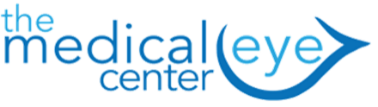 FINANCIAL POLICIES
Our specialty eye practice participates with Medicare, Medicaid, and most of the major insurance plans in the area. Please ask us if you are unsure whether we participate with your plan. We will bill your insurance carrier as a courtesy to you; however, payment for deductible and co-pay is due at time of service. This includes all office visits, procedures, and injections. Please remember, your insurance coverage is a contract between you and your insurance company and not a substitute for payment. All insurance information will be reviewed at each appointment. Therefore, please bring your insurance cards with you.
Routine Vision Exam: A “routine” vision exam often contains the same elements as a “medical” eye exam. However, the reason for being seen and the results of the examination often determine whether insurance will classify the exam as routine or medical. The difference is determined by the reason for the visit, such as symptoms, complaints, and diagnosis. Routine vision exams are not covered by Medicare. Other insurances may or may not cover a routine vision exam based on your insurance policy. 
Non-Covered Service: A refraction is a test to determine the refractive error of the eye and the best corrective lenses to be prescribed. It is an essential part of an eye examination and necessary to write a prescription for glasses. Most medical insurance plans, including Medicare, do not cover refractions. As such, our office fee for a refraction is $50.00 due at time of service. 
Patient Responsibility - Insurance Referrals If you have an HMO or managed care plan that requires a referral from a primary care physician (PCP) to see a specialist, you must obtain a referral for your visit to be covered under your medical insurance. All referrals should be received in advance of your appointment. Without a referral, you will be responsible for payment of all services denied by your insurance plan.If you have not secured the appropriate referral at the time of your appointment, we will ask that you:Call your PCP to obtain the necessary information Complete and sign our waiver formYou may also reschedule your appointment until your insurance plans’ referral requirements are met.Self-Pay or Commercial Insurance PlansPatients who do not have insurance and/or have a plan which we do not participate with are required to make full payment at time of service. If unable to pay in full, self-pay patients will be asked to pay $150 at the time of their visit, which will be applied to the actual charges for services provided and as a courtesy we will bill you for any remaining balance. Anyone who is making regular payments on their accounts via a payment arrangement will continue to receive all services.   If payment is not received or if payments are consistently untimely, a collection agency may be utilized. Patients who     have not made regular payments in 90 days will be dismissed from the practice.  Financial Hardships: If you are unable to make a payment in full, it is important you speak with a member of our billing     staff to make payment arrangements on your account. Insurance Authorization and Consent I understand that I am responsible for all charges pertaining to my medical care, regardless of my insurance status. I have read, understand, and agree to the financial policy of The Medical Eye Center as outlined above and agree to notify the practice of any changes to my insurance status.By signing below, I acknowledge that I have read and or have been read to and understand these policies and authorizations.Print Name of Patient			Signature (Patient or Representative)				DateNote:  If you are a guardian or power of attorney for the patient listed above, please provide appropriate legal documentation